РАЙОННАЯ ДЕТСКАЯ ЮИБЛИОТЕКАПрограмма летних чтений «Лето+библиотека=замечательные каникулы» Лето – замечательная пора, это смех, улыбки и просто хорошее настроение, возможность отложить учебники и отдохнуть. А ещё лето – это время читать! Ура! Каникулы!Девчонки и мальчишки!Читай! Узнавай новое!Отдыхай с книгой!Ждём всех желающих по адресу:с. Шалинское, ул. Ленина,31Время проведения в 14.00Районная детская библиотека приглашает вас принять участие в программе летних чтений «Лето+библиотека=замечательные каникулы»Вы отправитесь в увлекательное путешествие по Книжной Вселенной и побываете на планете литературных игр.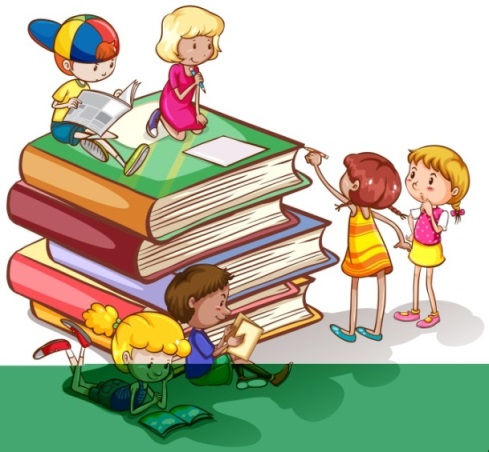 В программе «Лето+библиотека=замечательные каникулы»  отражены основные российские и международные даты и события, юбилеи книг и писателей 2023 г.Конкурсы, викторины, квесты, акции будут проводиться для детей и подростков.Цель: • организация досуга юных читателей в дни летних каникул, стимулирование чтения и читательского творчества и формирование активной читательской деятельности.Задачи:• организовать мероприятия, направленные на продвижение чтения,привлечь читателей к активному участию в программе летних чтений,• организация чтения и культурного досуга детей через индивидуальные и массовые формы библиотечного обслуживания;• популяризация чтения качественной художественной и научно-познавательной литературы;• привлечение внимания детей и подростков к истории  родного края, воспитание нравственности, патриотизма и любви к Родине;• привлечение внимания детей и подростков к проблемам здорового образа жизни, к проблемам профилактики правонарушений и дорожно-транспортного травматизма во время летних каникул;• выявление и развитие творческих и интеллектуальных способностей детей;• формирование информационной культуры детей;• привлечение новых читателей в библиотеку.Сроки реализации программы: 01 июня – 30 августа 2022 года. Ожидаемые результаты:• увеличение количества постоянных читателей библиотеки;•закрепление позитивного образа библиотеки как культурно-досугового центра.В период летних каникул в библиотеке будет проходить акция «Прочитай больше и получи приз». Цель акции – привлечь юного читателя к книге. В библиотеке будет организована и оформлена книжная выставка «С нашей книжной полки к вам спешим, друзья». За каждую прочитанную книгу детям будут  присуждаться  балы. В конце лета будут выявлены самые активные читатели. (читательские формуляры будут иметь графическое обозначение участника акции). План мероприятий Районой детской библиотеки  на июнь 2023 года Заведующая районной детской  библиотекой                                  Н.К.Касьянова  №Дата проведенияНазвание мероприятияВозрастноеназначениеМесто проведения (читальный зал, дворовая площадка, поляна и т.д.)1.                01.06   Международный день защиты детей. Конкурсно-игровая программа «Сказочная страна» (Дети будут отвечать на вопросы викторины «Путешествие в Страну Знаний», сделают остановки на станциях «Сказочная», «Стихотворная», «Космическая», «Игровая» и др. В заключение мероприятия работники библиотеки призовут участников игры, не останавливаться на достигнутом, но и летом, во время каникул, продолжать пополнять свою копилку знаний, почаще посещать библиотеку и читать побольше книг)   Разновозрастной Площадка около библиотеки2.01.06                    Презентация программы летних чтений «Летнее книгопутешествие» и книжной выставки «Что на градуснике? Лето!»7-14Читальный зал3.02.06Игра-викторина «Азбуку дорожную знать каждому положено»7-10Зал для мероприятий4.03.06Громкие чтения. «Почитаем Пушкина»6-9Комната сказок5.04. 06Всемирный день окружающей среды. Познавательный час «Люби и знай, свой край» (Библиотекарь расскажет об экологии родного края, об охране окружающей среды, о Красной книге Красноярского края.  Далее школьники примут участие в викторине «Что ты знаешь о растениях»,  экологической «Экология сказок». А в завершении состоятся «Веселые старты».10-12Зал для мероприятий6.06.06Пушкинский день России. Игра-викторина по сказкам «Кот ученый приглашает»6-10Площадка около библиотеки7.07.06Год педагога и наставника. Литературное путешествие «Сказочные школы» (Участники мероприятия отправятся в путешествие по сказочным школам, где на уроках сказочные учителя учат сказочных героев. А чтобы туда попасть, ребята произнесут волшебное заклинание. Добравшись до школы, дети отгадают загадки и вспомнят сказки о школе, ответят на вопросы, назовут героев книг. Гости мероприятия будут изучать необычные предметы: урок Фантазии, Смеха, Доброты, Необыкновенных путешествий)10-12Зал для мероприятий8.08.06Квест «Литературные странствия». Началом путешествия для ребят станет Остров Всезнаек», далее «Остров Воспоминаний», затем путешественники совершат остановку в «Архипелаге Книголюбов» и благополучно подойдут к конечной цели путешествия – острову «Сокровищ». На мероприятии ребята будут отгадывали загадки, отвечать на вопросы викторины.10-12Залы библиотеки9.09.06Международный день друзей.  Час развлечений «Мои друзья всегда со мной» Мероприятие начнётся с прочтения ведущей притчи о дружбе. Каждый сможет порассуждать на тему «Что такое дружба?» и рассказать о своих лучших друзьях. Затем вспомним пословицы о дружбе и друзьях, отгадаем загадки. В игровой форме под веселую мелодию ребята поприветствуют друг друга за руку. В конце мероприятия вместе назовут правила, которые помогают сохранить настоящую дружбу и прочитают небольшие стихи детских писателей.12-14Читальный зал10.10.06Громкие чтения. «О Родине, о подвиге, о славе»10-12Читальный зал1.11.06День России.  Познавательно-поэтический час «У каждого на свет есть Родина своя» (Краткая история праздника, викторина о символах России, чтение стихов). 10-14Читальный зал12.13.06 День мастерилок «Очень умелые ручки». «Поделки из газеты жарким летом» – летний мастер-класс7-10Читальный зал13.14.06Информационный час «Жизнь и творчество Шаляпина». Ведущая познакомит ребят с биографией и творчеством Шаляпина. Участники посмотрят видео-отрывок, где Федор Шаляпин играет роль Дон Кихота. Послушают песню «Очи черные».12-14Читальный зал14.15.06Игровая программа «Игры наших бабушек».  Игры, в которые играли наши бабушки, несут не только развлекательный, но и познавательный характер. Каждая игра сопровождается закличками, песнями, танцами. Они объединяют, укрепляют чувство команды, дают возможность подружиться ребятам разного возраста.
 7-10Площадка около библиотеки15.16.06Конкурсная программа «Литературная Бухта Барахта». Юным читателям придётся  вспомнить веселые истории о дружбе, ответить на каверзные вопросы сказочной викторины, назвать произведения, где добро побеждает зло.7-10Зал для мероприятий 16.17.06Громкие чтения. «В тридевятом царстве» Литературные посиделки на свежем воздухе17.18.06День настольных игр. «Игры для умников и умниц» (шахматы, шашки, домино, интеллектуальные игры)10-12Читальный зал18.20.06День мастерилок «Очень умелые ручки». Мастер-класс «Подставка под карандаши из палочек от мороженного»7-10Читальный зал19.21.06Экологическое лото «Царство цветов» (21 июня - Международный день цветка)10-1220.22.06День памяти и скорби.   Тематическая программа «Зажгите свечи». Мероприятие начнётся  с рассказа детям о том, что война – это бесстрашие защитников Бреста, это 900 дней блокадного Ленинграда, это подвиг героев Курской дуги, это штурм Берлина, это память сердца всего народа. Дети посмотрят презентацию о войне с рассказом о тяжёлых военных испытаниях в истории нашей страны. Почитаем стихи о войне. В конце мероприятия все участники зажгут «свечи памяти» в честь всех погибших в Великой Отечественной войне.10-14Зал для мероприятий21.23.06 Международный олимпийский день. Спортивно-сказочные игры «Олимпийские забеги».   (В ходе мероприятия ребята будут  соревноваться в сказочном семиборье. В него были включены следующие спортивные дисциплины: «Бег по неведомым дорожкам», «Прыжки Царевны-лягушки», «Смерть Кащея в яйце», «Сказочные мили», «Буратининг», «Колечко», «Метание волшебного клубочка».7-12Площадка около библиотеки22.24.06Громкие чтения. «Читаем произведения писателей-юбиляров»7-10Улица 23.25.06День настольных игр. «Игры для умников и умниц» (шахматы, шашки, домино, интеллектуальные игры)10-12Читальный зал24.27.06День мастерилок «Очень умелые ручки». «Остров ненужных вещей» (поделки из бросового материала)7-10 Читальный зал25.28.06Час невероятных фактов «Где была, сорока?». (Периодика)12-14Читальный зал26.29.06Краеведческая игра «Сокровища Красноярского края»12-14Читальный зал27.30.06Поле чудес «Невероятное путешествие по Нутриландии» (Детям о питании)10-12Зал для меропритий